Monday8/26Tuesday8/27Wednesday8/28Thursday8/29Friday8/30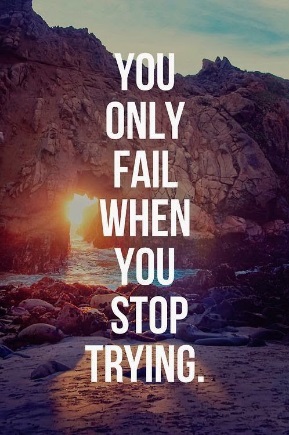 Introductions: State your first and last name.Tell us one thing you enjoyed doing this summer. OR Tell us one thing you aspire to accomplish this year.Student Packets Distribution/Student Information SheetAdvisory Lessons/Slides https://docs.google.com/document/d/1YvdoDQE4pSNzltgci1Rp4w9-tsB6gE88euZ7H7FTLFA/edit?usp=sharing1. Bus Routes – Do you know what bus to get on to go home today?2. Download the “Here Comes the Bus” App (used for tracking your bus in the mornings/afternoons).How to Get the App-RHS Website-Parents-Transportation-Here Comes the Bus AppSyllabus/Questions?Letter to YourselfYou will write a letter to yourself today to open and read on the last day of this class. In the letter, you can choose to write on any of the following topics, or you may choose a topic on your own.Suggested topics: -What was great about last year? What was bad? - Do you think you changed over the last year? How? - Who are your friends and why? - What do you hope to accomplish this school year/semester? What will it take to reach your goal?- Do you think you will change over the next year? How and in what ways? - Do you have any predictions about the next year?- If you could give your future self one piece of advice, what would it be?Fill out the Student Information SheetInteractive Notebook Set upYou will glue/tape the following information into your notebook:1. Bathroom Pass for      Quarters 1 & 2 (inside cover)2. SMACQ the Text!3. Spill the TEA!4. 6 Word Memoir & Square, Triangle, Circle5. Text Symbols for Annotating      TextsAdvisory Lessons/Slides https://docs.google.com/document/d/1YvdoDQE4pSNzltgci1Rp4w9-tsB6gE88euZ7H7FTLFA/edit?usp=sharingldRead – “If You Could Only Save One Person, who would you save?”Would You Rather dilemma: A hypothetical situation involving a sinking ship and four potential survivors.  Luckily, as the ship sinks you manage to jump into the lifeboat and are about to start rowing for the shore when you notice four people left behind on the sinking ship.

The remaining passengers are a doctor, a mother with a small child (the child isn't on the boat, but obviously the mother would like to be reunited with her child), the star player of your favorite football team, and your favorite musician.  Unfortunately, there's only enough room in the lifeboat for one more person, and as much as you'd like to squeeze in all four passengers, any extra weight would definitely cause the lifeboat to sink.

You can therefore only save one of the passengers.  The question is, who would you save?

Note: Obviously, this week's scenario is totally unrealistic, and any clever creative readers can probably think of a number of other solutions which would save the lives of all the passengers, but that's not what the dilemma is about.  The point of the dilemma is if you could only save one life, who would you save?Complete – Spill the TEA!Turn to a partner and discuss who you would save and the reason why you would save that person.4 Corners: Go to the corner of like thinkers:Corner #1 – DoctorCorner #2 – MotherCorner #3 – Star PlayerCorner #4 – Favorite MusicianIn your corner of like thinkers you will construct a sentence that includes the following:The one person I would save would be _______________. Here are the reasons why I would save _________________:1.2.3.Collect – Student Packets/EnvelopesAdvisory Lessons/Slides https://docs.google.com/document/d/1YvdoDQE4pSNzltgci1Rp4w9-tsB6gE88euZ7H7FTLFA/edit?usp=sharingNote:  Make sure your name is on the outside of your Interactive Notebook. There was one turned in without a name.Complete – Interactive Notebook Item # 6: Background Information Notes on the novel, Night, by Elie Wiesel. (2 pages)We will view a powerpoint with background information and you will take notes from the powerpoint on the handout. After taking the notes, you will glue the note sheets into your Interactive Notebook.Outline of Notes: (Handout)Title of Novel: (You should always underline the title of a novel when you are writing it.)Author of Novel:Setting(s):Characters:Additional Notes:*You can find the powerpoint and background information notes handout on my webpage at mrslpender.weebly.comRead/Take Notes – Preface of NightCollect – Student Packets/EnvelopesAdvisory Lessons/Slideshttps://docs.google.com/document/d/1YvdoDQE4pSNzltgci1Rp4w9-tsB6gE88euZ7H7FTLFA/edit?usp=sharingReview – Night Preface and Background Notes *Quiz on Friday, 8/30.Complete –Questions on the Preface and Forward of Night & Activity 1: Terminology Related to the Holocaust *Be sure to include page #’s of where you find your answers.Read/Take Notes – Night Foreword by Francois Mauriac p. 1-5Distribute – NIGHT novel. *A copy of the full text is also available on my website under the “Powerpoint Presentations & Handouts” tab.Collect – Student Packets/EnvelopesDistribute – English II Progress ReportAdvisory Lessons/Slideshttps://docs.google.com/document/d/1YvdoDQE4pSNzltgci1Rp4w9-tsB6gE88euZ7H7FTLFA/edit?usp=sharingComplete – Quiz on Night Background Notes & Foreword *You may use your notes from your Interactive Notebook to take the quiz.Return/Discuss – Preface Questions (1-11, #12 was omitted). If you did not get the correct answers, you will need to correct them as we go over them in class.Introduce – Night Reading Schedule & Study Guide QuestionsDistribute & Begin Reading – Night pages 3 – 40. All reading and questions are due on Wednesday, 9/4.*No extra copies will be given to you if you lose your copy. You may print another copy from my teacher website.Complete – Study Guide Questions & Active Reading Wkst. for this section of reading.*No extra copies will be given to you if you lose your copy. You may print another copy from my teacher website.